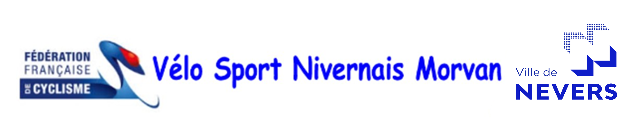 98ème Grand Prix de la ville de Nevers/30ème Souvenir pierre Bérégovoy1er mai 2023 (emplacement des signaleurs)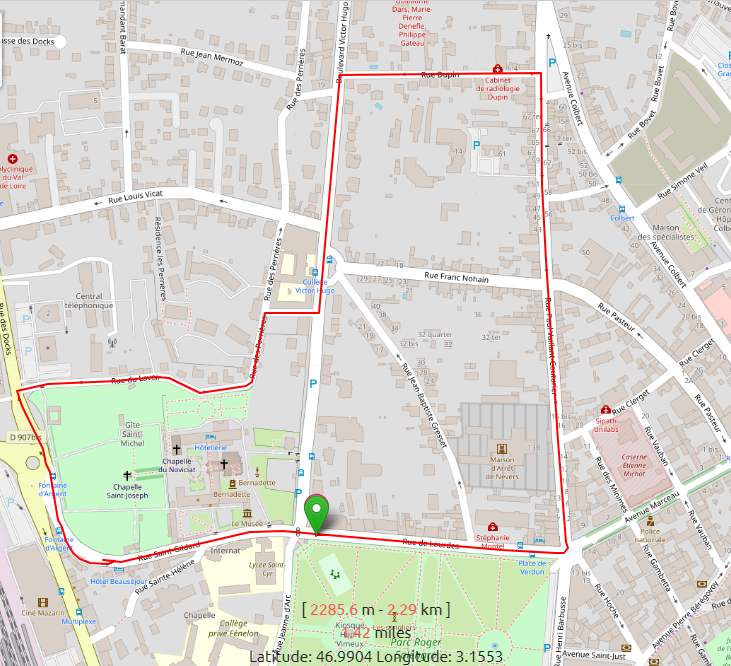 Circuit fermé de 2km290/ 16 signaleurs + police municipale« Les Eduens » allée des Droits de l’enfant, 58000 Nevershttps://vsnm-nevers.clubéo.comFacebook : Vélo Sport Nivernais Morvan